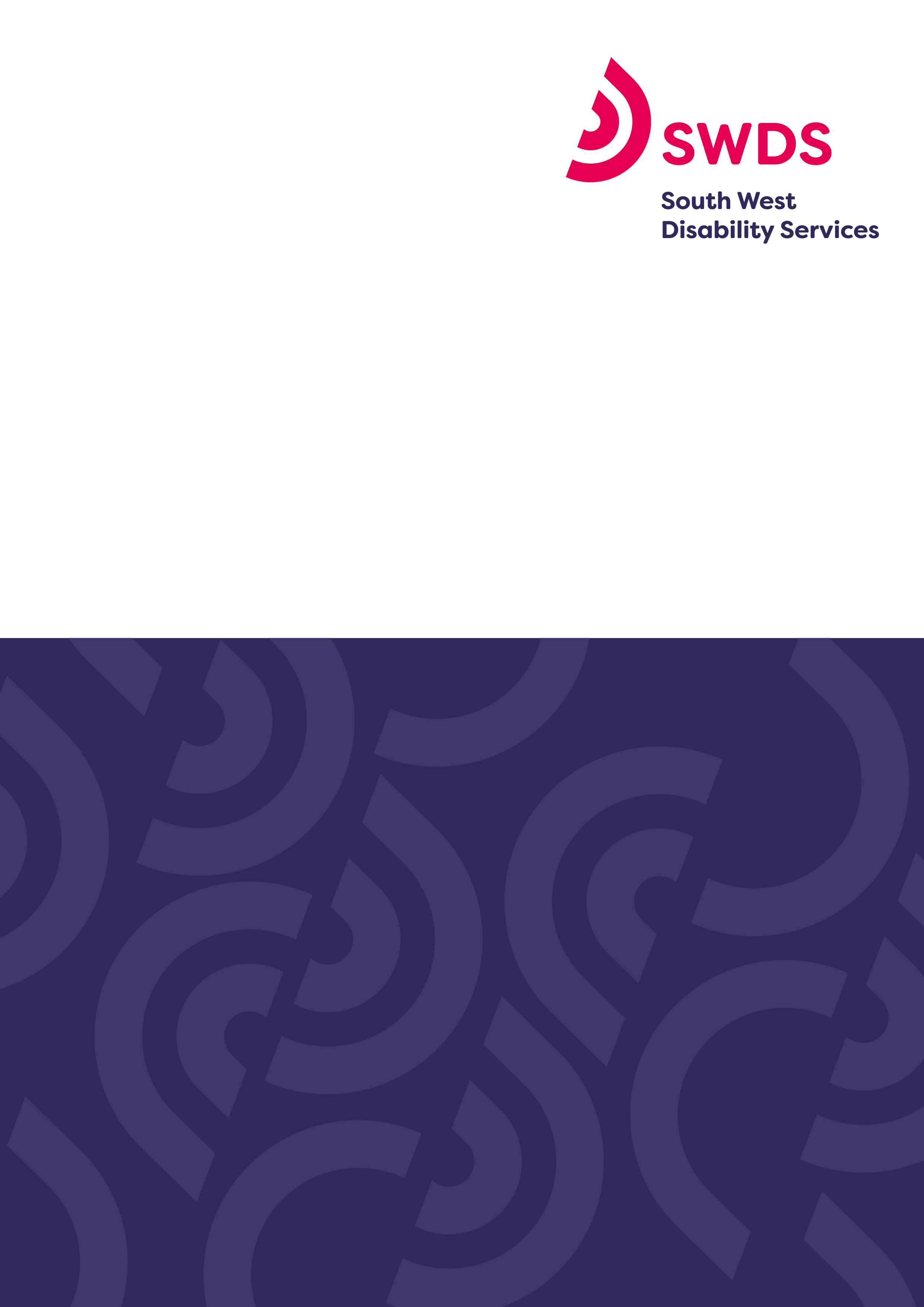 SOUTH WEST DISABILITY SERVICES PARTICIPANT HANDBOOKSOUTH WEST DISABILITY SERVICES AMBITION: to partner with people of all abilities and their communities to create life enhancing opportunities. SOUTH WEST DISABILITY SERVICES PURPOSE:WHAT WE DO: Person centered planningDeliver quality programs tailored to your individual requirementsWork in partnership with you to achieve your goalsKeep you informed and involvedListen and respond to your feedback and concernsEnhance social, emotional, physical, intellectual skillsIncrease resilience and independenceProvide an inclusive yet diverse environmentProvide approachable, supportive and professional staffWHO WE DO IT FOR: for people of all abilities and the communities of South West Victoria HOW WE DO IT: respectfully, collaboratively, creatively, flexibly SOUTH WEST DISABILITY SERVICES VALUES:INEGRITY AND IMPARTIALITY:We are transparent and ethical in all that we do, every dayRESPECT & HUMAN RIGHTS:We demonstrate trust, understanding and embrace diversityLEADERSHIP:We will be forward thinking, collaborative and inspirationalACCOUNTABILITY:We take ownership of our actions and deliver on our promisesRESPONSIVENESS:We will deliver and respond with careHOW CAN SOUTH WEST DISABILITY SERVICES ASSIST YOU?NDIS SupportsSouth West Disability Services and TAFE recognises the role for mainstream services in the disability sector and the need for greater supports to enable optimum access and inclusion. As a mainstream organisation South West TAFE are registered and skilled to provide supports to individuals with mental health conditions and disability through the National Disability Insurance Scheme (NDIS). Participants also have the opportunity to utilise any other state or federal funding (eg. TAC, DHHS) to assist them to access supports.Our ambition is to partner with people of all abilities and their communities to create life enhancing opportunities. One of the ways we do this is by providing supports under the NDIS that are available to individuals in the communities of South West Victoria.Supports that South West Disability Services are registered to provide include: Core Supports Assistance with Social and Community Participation (support category 1.04) •	Group supports to access TAFE and the greater community•	Individual support to access TAFE and the greater community•	Camps•	STRIVE HOLIDAY Program•	Social events (disco’s & footy nights) Capacity Building Increased Social and Community Participation (support category 3.09)•	Group supports to access TAFE and the greater community•	Individual support to access TAFE and the greater community•	Camps•	STRIVE HOLIDAY Program•	Travel training •	Skills training Improved Learning (support category 3.13)•	Transition from school to higher educationPERSON CENTRED PLANNINGSouth West Disability Services staff will work collaboratively with you to develop a person centred plan created to suit your needs. South West Disability Services person centred profiles outline your support needs, goals and activities. These plans help us support you to make your own decisions, and outline how we can support you as a team. You will be included in all decision-making when developing, implementing and reviewing a plan. Your plan must be signed by yourself and/or family, guardians, advocate or significant others (where required). Plans will be reviewed regularly to make sure that your needs and goals are being met. These reviews also ensure that any changes to your goals and needs are supported by the South West Disability Services team. You may wish to involve family, guardians, advocate or significant others in developing a plan. They will also receive a copy of the plan, or be able to access the plan. You can ask to make changes to your plan at any time.PRACTICE STANDARDS The NDIS Practice Standards specify the quality standards to be met by registered NDIS providers to provide supports and services to NDIS participants. Together with the NDIS Code of Conduct, the NDIS Practice Standards build NDIS participants’ awareness of what quality service provision they should expect from registered NDIS providers. (NDIS Commission)The service standards consist of core and supplementary modules which a registered provider is assessed against. These models consist of Rights of participants and responsibilities of providers Governance and operational management The delivery of supports, and The environment in which supports are deliveredHigh intensity daily personal activitiesSouth West Disability Services (South West TAFE) proudly align our service to these standards. FREEDOM FROM ABUSE AND NEGLECTSouth West Disability Services is committed to ensuring that participants are free from abuse and neglect and that any reports or allegations of abuse and neglect are treated seriously and appropriately investigated.South West Disability Services has a duty of care to prevent abuse and neglect for the participants we support. We do this by ensuring that:All Disability Services staff have Police Checks, Working with Children Checks and checks against the Disability Worker Exclusion list. Staff are trained in abuse and neglect recognition, reporting and response.If you think that you or someone you know is being abused or neglected, there are some things you can do:• 	If you or someone else is in danger, call the police on 000• 	If you or someone else has been injured go to a doctor or hospital and get medical help, or if your injuries are life-threatening or if you require urgent medical assistance call an ambulance on 000.Talking to someone about it can help — it can make you feel less alone, and the person you talk to could help you to work out what you want to do. You might want to talk to a friend or someone you can trust at home, work or at TAFE. You can also speak to someone from a counselling service, either in person or over the phone. Report the abuse to the authorities — it is important to report the abuse so that it does not continue. The first priority will be your safety and the safety of other people who might be at risk.Contact the: National Disability Abuse and Neglect Hotline The National Disability Abuse and Neglect Hotline is an independent and confidential service for reporting abuse and neglect of people with disability.Call: (free call) 1800 880 052Telephone typewriter (TTY): 1800 301 130Translating and Interpreting Service (TIS): 131 450Email: hotline@workfocus.comYOUR RIGHTS SOUTH WEST DISABILITY SERVICES endorses the human rights principles outlined in the United Nations Convention on the Rights of Persons with Disabilities. These include:Respect for the inherent dignity, independence of persons and individual autonomy, including the freedom to make one’s own choicesNon-discriminationFull and effective participation and inclusion in societyRespect for difference and acceptance of persons with disabilities as part of human diversity and humanityEquality of opportunity and accessibilitySouth West Disability Services will uphold your rights through our policies, procedures and practices that promote and reinforce: Dignity and respectFreedom of expressionSelf-determinationChoice and controlConfidentiality and privacyFreedom from discrimination, exploitation, abuse, harm, neglect and violence The role of families, friends, carers and advocates in the safeguarding of rights Comprehensive systems to prevent or promptly respond to any breaches of rights South West Disability Services participants have the right to: Realise their potential for physical, social, emotional and intellectual developmentExercise choice and active decision making in determining and achieving their goalsBe treated with respect and dignity at all times by all partiesHave a representative or advocate (formal or informal) participate in decisions relating to services providedReceive high quality services in a timely and efficient manner Have their confidentiality and privacy maintainedHave concerns or issues handled fairlyReceive a timely response to feedbackExpect that any feedback or expression of concern will not adversely affect the way matters are handled in the futureYOUR RESPONSIBITITES South West Disability Services participants have responsibility to: Always treat others with respect and allow others to pursue their goalsHelp maintain a safe and productive environment by cooperating with all reasonable instructions and requestsNot use aggressive, threatening, discriminatory, or offensive language towards other participants or staff Not act in an aggressive, threatening, discriminatory or offensive way towards other participants or staffNot behave in a way which is dangerous, discriminatory, offensive or disruptive or endangers the wellbeing and/or safety of other participants or staffAlways treat South West TAFE property and facilities with care and respectHelp to maintain a safe working environment by abiding by all relevant Occupational and Health Safety (OHS) requirementsHave a reasonable standard of dress for reasons of safety, hygiene and health. Light footwear and long hair (unless suitably covered and/or restrained) may constitute a safety and health hazard and will not be permitted in workshops, laboratories and/or food handling areas Attend scheduled meetings and actively participate in agreed plansFEES AND CHARGESFees and charges for services and programs are usually organised through your funding body. If there are any additional costs or charges, for activities or excursions we will plan and discuss these with you as required. Activity costs for STRIVE holiday program or activities are at the cost of the participant.Km are charged per participant at a cost of .68c per km for the use of a TAFE car or in the event of group travel KM cost will be shared. The use of the TAFE bus will be negotiated prior to use.. PRIVACYA participant’s right to privacy is important and all information received by Disability Services is kept confidential. Your permission will always be obtained before information is disclosed or sought from a third party.CULTURAL DIVERSITYSouth West Disability Services acknowledges that everyone has a cultural background and sense of identity that is important to them and part of who they are. Our workforce and the people we support come from a diverse range of backgrounds and this makes it a special place to live and work.Our aim is to provide a service that considers the cultural, linguistic, spiritual and identity needs of each person.FEEDBACK AND COMPLAINTS RESOLUTIONIf a participant wishes to give feedback or make a complaint about South West Disability Services you can do so by contacting the Disability Services Coordinator, Disability Liaison Officer or the NDIS Officer. Alternatively you can complete an online form using the feedback button on the South West TAFE Website: http://www.swtafe.vic.edu.au/feedback/online-form/In the event the concern is not resolved, you and/or your nominee may contact the Audit and Compliance Officer at South West TAFE:Audit and Compliance OfficerSouth West Institute of TAFEPO Box 674WARRNAMBOOL VIC 3280Or via: info@swtafe.vic.edu.auIf you feel that your concern requires further assistance you can contact:NDIS Quality and Safeguarding Commissioner Call: 1800 035 544Contact form: www.ndiscommission.gov.au
RIGHT TO AN ADVOCATEAll South West Disability Services participants have the right to an advocate.What is an advocate?An advocate may provide support, information and advice in order to help you to take action to resolve any concerns, or may take a more active role in representing your rights to another person or organisation. Who can be an advocate?An advocate can be a family member, your main carer, legal representative, trusted friend or someone from an agency that provides advocacy services.Why use an advocate?It is important to be able to exercise your rights.  An advocate can help make sure that you are not disadvantaged due to disability, age, gender, sexual preference or cultural background. Advocacy AgenciesSouth West Advocacy 					Office of the Public Advocate		Phone: 035561 4584					Phone: 03 9603 9500										TTY:      03 9603 9259EXITING OUR SERVICESIf you wish to leave our service we will support you to do so. If we are not able to provide the most appropriate service for your needs we will help you find an alternative provider. We can do this by giving you a list of referral options to other agencies.If you have any questions about accessing or exiting our services, please speak with South West Disability Services staff.